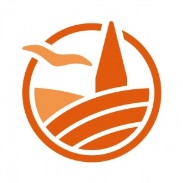 Het bestuur van de Landelijke Gilde Asper  heet U reeds van harte welkom op haar volgende activiteiten :Vrijdag 8 maart 2019 om 19.30 u : Parochiaal Centrum, Hulstraat 23 Asper Initiatie wijnproeven met degustatie van wereldwijnen.Zondag 10 maart 2019 om 10.00 u : ’t Klein schoolke, Stationsstraat, AsperKoken met de kinderenZondag 28 april 2019 om 14.00 u Bezoek aan de struisvogelboerderij ‘Schobbejaks’ te Tielt (Aarsele)Zaterdag 25 mei 2019 om 18.30 uJubileumeetfestijn met animatie t.g.v. het 70-jarig bestaan van Landelijke Gilde AsperDinsdag 28 mei 2019 om 19.00 uKruisdagenviering op het landbouwbedrijf van dhr. Willy De WulfVrijdag 28 juni 2019 om 19.00 uBezoek  aan de jeneverstokerij Van Damme te BalegemZaterdag 15 juni 2019 om 8.30 uurDaguitstap naar Brussel i.s.m. Landelijke Gilde Dikkelvenne-Baaigem-VursteGeleid bezoek aan de VRT, brouwerij Lambik, stadswandeling met gidsZaterdag 31 augustus 2019Fietstocht naar de Valleihoeve in Huise waar we boerengolf spelenZondag 15 september 2019 om 14.30 uHerfstwandeling in het bos van LozerZaterdag 26 oktober 2019 om 18.00 uPikkedonkerwandeling : start aan het Parochiaal Centrum, Hulstraat 23 AsperZaterdag 16 november 2019 om 19.30 uFamiliespelavond in het Parochiaal Centrum, Hulstraat 23 AsperZondag 29 december 2019 om 14.30 uWinteractiviteit in eigen streekMeer info over onze activiteiten kan U vinden op  http://asper.landelijkegilden.be of bij de bestuursleden :Wim Malfroot, Biesstraat 44, Asper Jean Tijtgat, Ommegangstraat 14, AsperE.H. Marc Van Vooren, Steenweg 147, AsperJean Verschueren, Kapellestraat 47, AsperLuc Vander Beken, Luxemburgstraat 87, AsperSabine Delmeiren,  Biesstraat 62, AsperWim De Groote, Driesstraat 29, Asper